СУМСЬКА МІСЬКА РАДАУПРАВЛІННЯ «ІНСПЕКЦІЯ З БЛАГОУСТРОЮ МІСТА СУМИ»Наказвід   04.03.2020                            м. Суми                          №  12  - к Про надання матеріальної допомоги Рідченко О.В., Гордієнко М.С. Відповідно до підпункту 3 пункту 2 Постанови Кабінету Міністрів України від 09 березня 2006 року № 268 «Про упорядкування структури та умов оплати праці працівників апарату органів виконавчої влади, органів прокуратури, судів та інших органів» (зі змінами), НАКАЗУЮ:          1. Надати Рідченко Олені Володимирівні – начальнику відділу контролю за благоустроєм території міста управління «Інспекція з благоустрою міста Суми матеріальну допомогу для вирішення соціально-побутових питань в розмірі середньомісячної заробітної плати.                Підстава: Заява Рідченко О.В.           2. Надати Гордієнку Максиму Сергійовичу – головному спеціалісту відділу контролю за благоустроєм території міста управління «Інспекція з благоустрою міста Суми» матеріальну допомогу для вирішення соціально-побутових питань в розмірі середньомісячної заробітної плати.     Підстава: Заява Гордієнко М.С.3. Головному спеціалісту - бухгалтеру фінансово - господарського відділу управління «Інспекція з благоустрою міста Суми» Фесенко Людмилі Федорівні здійснити відповідні нарахування та виплати.4. Контроль за виконанням наказу залишаю за собою.Начальник управління 						             Р.В. Голопьоров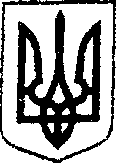 